specyfikacja warunków zamówieniazAMAWIAJĄCY:Miejski Ośrodek Pomocy Społecznej w Iławiezaprasza do złożenia oferty w postępowaniu o udzielenie zamówienia publicznego prowadzonego w trybie podstawowym bez negocjacji o wartości zamówienia nie przekraczającej progów unijnych o jakich stanowi art. 3 ustawy z 11 września 2019 r. - Prawo zamówień publicznych  – dalej Pzp na:usługę świadczenia usług asystenta osobistego osoby niepełnosprawnej oraz usług opieki wytchnieniowej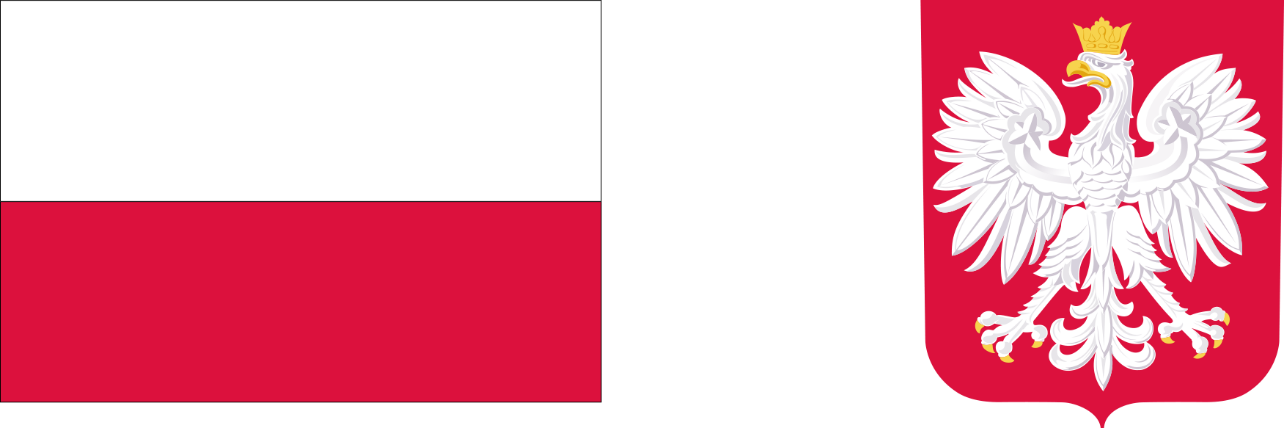 Programy „Asystent osobisty osoby niepełnosprawnej” - edycja 2023 i „Opieka wytchnieniowa” – edycja 2023są finansowane ze środków Funduszu Solidarnościowego.Nr postępowania: MOPS.ZP.2.2023Iława 2023	NAZWA ORAZ ADRES ZAMAWIAJĄCEGOMiejski Ośrodek Pomocy Społecznejul. Grunwaldzka 6A14-200 IławaNIP: 744 000 49 45Tel.: 89 649 97 20 (sekretariat)Adres e-mail: sekretariat@mops.ilawa.plzp@mops.ilawa.plGodziny pracy: 08:00 – 16:00 - poniedziałek07:15 – 15:15 – wtorek – piątekPrzedmiotowe postępowanie prowadzone jest przy użyciu środków komunikacji elektronicznej. Składanie ofert następuje za pośrednictwem platformy dostępnej pod adresem internetowym:https://platformazakupowa.pl/pn/mops_ilawana której jest prowadzone postępowanie i na której będą dostępne wszelkie dokumenty związane z prowadzoną procedurą.	KLAUZULA INFORMACYJNA RODOZgodnie z art. 13 ust. 1 i 2 rozporządzenia Parlamentu Europejskiego i Rady (UE) 2016/679 z dnia 27 kwietnia 2016 r. w sprawie ochrony osób fizycznych w związku z przetwarzaniem danych osobowych i w sprawie swobodnego przepływu takich danych oraz uchylenia dyrektywy 95/46/WE (ogólne rozporządzenie o danych) (Dz. U. UE L119 z dnia 4 maja 2016 r., str. 1; zwanym dalej „RODO”) informujemy, że:administratorem Pani/Pana danych osobowych jest Dyrektor Miejskiego Ośrodka Pomocy Społecznej w Iławie;administrator wyznaczył Inspektora Danych Osobowych, z którym można się kontaktować pod adresem e-mail: iod@mops.ilawa.plPani/Pana dane osobowe przetwarzane będą na podstawie art. 6 ust. 1 lit. c RODO w celu związanym z przedmiotowym postępowaniem o udzielenie zamówienia publicznegoodbiorcami Pani/Pana danych osobowych będą osoby lub podmioty, którym udostępniona zostanie dokumentacja postępowania w oparciu o art. 74 ustawy PzpPani/Pana dane osobowe będą przechowywane, zgodnie z art. 78 ust. 1 Pzp przez okres4 lat od dnia zakończenia postępowania o udzielenie zamówienia, a jeżeli czas trwania umowy przekracza 4 lata, okres przechowywania obejmuje cały czas trwania umowy;obowiązek podania przez Panią/Pana danych osobowych bezpośrednio Pani/Pana dotyczących jest wymogiem ustawowym określonym w przepisanych ustawy Pzp, związanym z udziałem w postępowaniu o udzielenie zamówienia publicznego.w odniesieniu do Pani/Pana danych osobowych decyzje nie będą podejmowane w sposób zautomatyzowany, stosownie do art. 22 RODO.posiada Pani/Pan:na podstawie art. 15 RODO prawo dostępu do danych osobowych Pani/Pana dotyczących (w przypadku, gdy skorzystanie z tego prawa wymagałoby po stronie administratora niewspółmiernie dużego wysiłku może zostać Pani/Pan zobowiązana do wskazania dodatkowych informacji mających na celu sprecyzowanie żądania, w szczególności podania nazwy lub daty postępowania o udzielenie zamówienia publicznego lub konkursu albo sprecyzowanie nazwy lub daty zakończonego postępowania o udzielenie zamówienia);na podstawie art. 16 RODO prawo do sprostowania Pani/Pana danych osobowych, przy czym skorzystanie z prawa do sprostowania nie może skutkować zmianą wyniku postępowania o udzielenie zamówienia publicznego ani zmianą postanowień umowy w zakresie niezgodnym z ustawą Pzp oraz nie może naruszać integralności protokołu oraz jego załączników;na podstawie art. 18 RODO prawo żądania od administratora ograniczenia przetwarzania danych osobowych z zastrzeżeniem przypadków, o których mowa
w art. 18 ust. 2 RODO, przy czym prawo do ograniczenia przetwarzania nie ma zastosowania w odniesieniu do przechowywania, w celu zapewnienia korzystania ze środków ochrony prawnej lub w celu ochrony praw innej osoby fizycznej lub prawnej, lub z uwagi na ważne względy interesu publicznego Unii Europejskiej lub państwa członkowskiego;prawo do wniesienia skargi do Prezesa Urzędu Ochrony Danych Osobowych, gdy uzna Pani/Pan, że przetwarzanie danych osobowych Pani/Pana dotyczących narusza przepisy RODO;nie przysługuje Pani/Panu:w związku z art. 17 ust. 3 lit. b, d lub e RODO prawo do usunięcia danych osobowych;prawo do przenoszenia danych osobowych, o którym mowa w art. 20 RODO;na podstawie art. 21 RODO prawo sprzeciwu, wobec przetwarzania danych osobowych, gdyż podstawą prawną przetwarzania Pani/Pana danych osobowych jest art. 6 ust. 1 lit. c RODO; w przypadku uznania, iż przetwarzanie przez administratora Pani/Pana danych osobowych narusza przepisy prawa, przysługuje Pani/Panu prawo wniesienia skargi do Prezesa Urzędu Ochrony Danych Osobowych, ul. Stawki 2, 00-193 Warszawa.TRYB UDZIELENIA ZAMÓWIENIANiniejsze postępowanie o udzielenie zamówienia publicznego prowadzone jest w trybie podstawowym, na podstawie art. 275 pkt 1 w związku z art. 359 pkt 2 ustawy z dnia 11 września 2019 r. - Prawo zamówień publicznych zwanej dalej „ustawą Pzp" oraz niniejszej Specyfikacji Warunków Zamówienia, zwaną dalej „SWZ”.Szacunkowa wartość przedmiotowego zamówienia nie przekracza progów unijnych o jakich mowa w art. 3 ustawy Pzp.Zamawiający nie przewiduje wyboru najkorzystniejszej oferty z możliwością prowadzenia negocjacji.OPIS PRZEDMIOTU ZAMÓWIENIAPrzedmiotem zamówienia jest świadczenie usług asystenta osobistego osoby niepełnosprawnej i usług opieki wytchnieniowej na rzecz mieszkańców Gminy Miejskiej Iława będących uczestnikami Programów: „Asystent osobisty osoby niepełnosprawnej” – edycja 2023 i „Opieka wytchnieniowa” – edycja 2023.Zamówienie zostało podzielone na dwie części:CZĘŚĆ I - Asystent osobisty osoby niepełnosprawnejCZĘŚĆ II - Opieka wytchnieniowaWykonawca może składać ofertę na wybraną część lub na obie części.Główny kod CPV: 85312100-0 - Usługi opieki dziennej	Dodatkowe kody CPV:85311100-3 - Usługi opieki społecznej dla osób starszych85311200-4 - Usługi opieki społecznej dla osób niepełnosprawnych85311300-5 - Usługi opieki społecznej dla dzieci i młodzieży85312120-6 – Usługi opieki dziennej nad dziećmi i młodzieżą niepełnosprawnąCZĘŚĆ IŚWIADCZENIE USŁUG ASYSTENTA OSOBISTEGO OSOBY NIEPEŁNOSPRAWNEJŚwiadczenie usług asystenta osobistego osoby niepełnosprawnej dla:1)	dzieci do 16 roku życia z orzeczeniem o niepełnosprawności łącznie ze wskazaniami: konieczności stałej lub długotrwałej opieki lub pomocy innej osoby w związku ze znacznie ograniczoną możliwością samodzielnej egzystencji oraz konieczności stałego współudziału na co dzień opiekuna dziecka w procesie jego leczenia, rehabilitacji i edukacji oraz2)	osób niepełnosprawnych posiadających orzeczenie o niepełnosprawności:o stopniu znacznym lub o stopniu umiarkowanym albotraktowane na równi do wymienionych w lit. a i b, zgodnie z art. 5 i art. 62 ustawy z dnia 27 sierpnia 1997 r. o rehabilitacji zawodowej i społecznej oraz zatrudnianiu osób niepełnosprawnych.Usługi asystencji osobistej polegają w szczególności na pomocy asystenta w:wykonywaniu czynności dnia codziennego dla uczestnika Programu;wyjściu, powrocie oraz/lub dojazdach z uczestnikiem Programu w wybrane przez uczestnika miejsce (np. dom, praca, placówki oświatowe i szkoleniowe, świątynie, placówki służby zdrowia i rehabilitacyjne, gabinety lekarskie i terapeutyczne, urzędy, znajomi, rodzina, instytucje finansowe, wydarzenia kulturalne, rozrywkowe, społeczne, sportowe, itp.);zakupach, z zastrzeżeniem aktywnego udziału uczestnika Programu przy ich realizacji;załatwianiu spraw urzędowych;nawiązaniu kontaktu lub współpracy z różnego rodzaju organizacjami;korzystaniu z dóbr kultury (np. muzeum, teatr, galerie sztuki, wystawy);zaprowadzaniu dzieci z orzeczeniem o niepełnosprawności do placówki oświatowej lub przyprowadzaniu ich z niej. Przy czym usługa asystenta na terenie szkoły może być realizowana wyłącznie w przypadku, gdy szkoła nie zapewnia tej usługi.Zgodnie z wnioskiem złożonym przez Gminę Miejską Iława, Program będzie realizowany w formie świadczenia usługi asystenta osobistego osoby niepełnosprawnej w ramach wsparcia w wykonywaniu codziennych czynności oraz funkcjonowaniu w życiu społecznym osób niepełnosprawnych.W godzinach realizacji usług asystenta nie mogą być świadczone usługi opiekuńcze lub specjalistyczne usługi opiekuńcze, o których mowa w ustawie o pomocy społecznej, usługi finansowane w ramach Funduszu Solidarnościowego lub usługi obejmujące analogiczne wsparcie, finansowane ze środków publicznych.W podejmowanych działaniach asystent ma obowiązek brania pod uwagę potrzeby i preferencje uczestnika Programu lub jego opiekuna prawnego, a także preferencje dziecka niepełnosprawnego.Uczestnik Programu za usługi asystenta nie ponosi odpłatności.Uczestnikowi Programu należy umożliwić wybór osoby świadczącej usługi asystenta. W pierwszej kolejności, asystentem może zostać osoba wskazana przez uczestnika lub jego opiekuna prawnego, z uwzględnieniem postanowień Programu „Asystent osobisty osoby niepełnosprawnej” - edycja 2023. Jeżeli asystent nie zostanie wskazany przez uczestnika lub jego opiekuna prawnego, asystenta wskazuje podmiot, któremu Zamawiający zleci realizację Programu, z uwzględnieniem postanowień Programu „Asystent osobisty osoby niepełnosprawnej” - edycja 2023.Usługi asystencji osobistej mogą być realizowane przez 24 godziny na dobę, 7 dni w tygodniu, przy czym przez tą samą osobę maksymalnie do 12 godzin na dobę. Przez dobę należy rozumieć 24 kolejne godziny, poczynając od godziny, w której asystent rozpoczyna realizację usługi asystencji osobistej. Do czasu realizacji usługi asystencji osobistej nie wlicza się czasu dojazdu do i od uczestnika.Do czasu realizacji usług asystencji osobistej wlicza się czas oczekiwania/gotowości na świadczenie usług nie dłuższy niż 90 minut. Jeżeli czas oczekiwania wynosi więcej niż 90 min., wówczas usługę dojazdu do wybranego miejsca i powrotu z niego rozlicza się jako dwie odrębne usługi powiększone łącznie o 90 min. trwania.Usługi asystenta osobistego osoby niepełnosprawnej są realizowane na rzecz osoby niepełnosprawnej i wskutek jej decyzji lub decyzji opiekuna prawnego, a nie dla poszczególnych członków rodziny osoby niepełnosprawnej.Pod opieką asystenta w tym samym czasie może pozostawać tylko jeden uczestnik Programu.Zaplanowano do realizacji w 2023 roku 46.464 godzin usług asystenta osobistego osoby niepełnosprawnej dla 184 osób niepełnosprawnych z uwzględnieniem limitów zawartych w dziale IV ust. 17 Programu „Asystent osobisty osoby niepełnosprawnej” – edycja 2023. Planowana liczba asystentów osób niepełnosprawnych – 133 asystentów (liczba może ulec zmianie).Z tytułu niepełnego wykorzystania, przewidywanej przez Zamawiającego liczby godzin ww. usług, Wykonawcy nie przysługują żadne roszczenia finansowe w stosunku do Zamawiającego. Zamawiający zapewnia realizację nie mniej niż 30.000 godzin świadczenia usług asystencji osobistej osoby niepełnosprawnej. Liczba realizowanych godzin wsparcia asystenta nie może przekroczyć limitów określonych Programem „Asystent osobisty osoby niepełnosprawnej” - edycja 2023. Przy czym liczba ta będzie ustalana przy ścisłej współpracy z pracownikiem socjalnym MOPS w Iławie.Liczba zrealizowanego wsparcia będzie rozliczania w systemie miesięcznym, na podstawie wypełnionych kart realizacji usług asystenta w ramach Programu „Asystent osobisty osoby niepełnosprawnej” – edycja 2023. Wzór karty określa ww. Program. Wykonawca zbierze i sprawdzi wypełnione karty od asystentów i przekaże je w formie oryginałów na adres Zamawiającego w terminie do 5 dni za zakończony miesiąc.Zapłata nastąpi za faktycznie wykonaną liczbę godzin usług asystenckich w danym miesiącu i za koszty obsługi w danym miesiącu. Koszt jednej godziny zegarowej wynagrodzenia asystenta za zrealizowaną usługę asystencji osobistej nie może przekroczyć 40 zł brutto wraz z kosztami pracy zatrudniającego. Przez koszty pracy zatrudniającego należy rozumieć sumę wynagrodzeń (brutto) oraz składek na ubezpieczenia społeczne, Fundusz Pracy i Fundusz Gwarantowanych Świadczeń Pracowniczych, poniesionych przez zatrudniającego. Nie jest dopuszczalne pokrywanie z tej kwoty kosztów administracyjnych podmiotu, któremu Zamawiający zlecił realizację Programu.Wykonawcy nie przysługuje zwrot kosztów dojazdu do i z miejsca realizacji usługi, zakupu posiłków, jak również innych kosztów powstałych w trakcie świadczenia usługi. Wykonawca będzie prowadził ewidencję zakupubiletów komunikacji publicznej/prywatnej dla asystenta towarzyszącego uczestnikowi (załącznik nr 13 do SWZ) biletów wstępu do placówek kulturalnych, na wydarzenia kulturalne, rozrywkowe, sportowe lub społeczne itp. przez asystenta towarzyszącego uczestnikowiKoszty zakupu biletów Zamawiający pokryje w wysokości wynikającej z faktycznie poniesionych i udokumentowanych wydatków do kwoty 8.925,00 zł na podstawie wystawionych faktur.Wykonawca zobowiązany jest do ubezpieczenia OC oraz NNW asystentów związanych ze świadczeniem usług asystencji osobistej. Koszty ubezpieczenia OC lub NNW asystentów świadczących usługi ponosi Zamawiający po otrzymaniu kopii polisy. Koszty ubezpieczenia OC lub NNW asystentów świadczących usługi nie mogą przekroczyć 150 zł rocznie na jednego asystenta, polisy łącznie nie mogą przekroczyć kwoty 19.950 zł brutto.Zadanie będzie realizowane przy współpracy z pracownikiem socjalnym Miejskiego Ośrodka Pomocy Społecznej w Iławie odpowiedzialnego za realizację Programu.Zamawiający zastrzega sobie prawo do kontroli pracy asystentów osobistych osób niepełnosprawnych poprzez wizyty w miejscach zamieszkania Uczestników Programu.W przypadku świadczenia usług asystenta osobistego osoby niepełnosprawnej wadliwie lub w sposób nienależyty Zamawiający zastrzega sobie prawo do zmiany asystenta. Sytuacja ta będzie oceniana na podstawie informacji od Uczestnika Programu i kontroli pracy asystentów w środowisku dokonywanej przez pracownika Zamawiającego.Usługi asystencji osobistej mogą świadczyć osoby:posiadające dokument potwierdzający uzyskanie kwalifikacji w następujących kierunkach: asystent osoby niepełnosprawnej, opiekun osoby starszej, opiekun medyczny, pedagog, psycholog, terapeuta zajęciowy, pielęgniarka, fizjoterapeuta; lubposiadające co najmniej 6-miesięczne, udokumentowane doświadczenie w udzielaniu bezpośredniej pomocy osobom niepełnosprawnym np. doświadczenie zawodowe, udzielanie wsparcia osobom niepełnosprawnym w formie wolontariatu; lubwskazane przez uczestnika lub jego opiekuna prawnego, pod warunkiem, że osoba wskazana spełnia przynajmniej jeden z warunków, o których mowa w pkt 1 lub 2.Posiadanie doświadczenia, o którym mowa w pkt 2, może zostać udokumentowane pisemnym oświadczeniem podmiotu, który zlecał udzielanie bezpośredniej pomocy osobom niepełnosprawnym.W przypadku, gdy usługi asystencji osobistej będą świadczone na rzecz dzieci niepełnosprawnych do 16. roku życia z orzeczeniem o niepełnosprawności, w odniesieniu do osoby, która ma świadczyć usługi asystencji osobistej, wymagane jest także:zaświadczenie o niekaralności;informacja o niefigurowaniu w Rejestrze Sprawców Przestępstw na Tle Seksualnym w postaci wydruku pobranej informacji z Rejestru;pisemna akceptacja osoby asystenta ze strony rodzica lub opiekuna prawnego dziecka z niepełnosprawnością.Przy czym Wykonawca ma obowiązek przedstawić Zamawiającemu dokumenty potwierdzające kwalifikacje osób zatrudnionych do świadczenia usług asystenta osobistego osoby niepełnosprawnej.Zamawiający wymaga, aby Wykonawca przynajmniej jeden raz w tygodniu był dostępny w biurze zlokalizowanym w Iławie w celu osobistego kontaktu z asystentem w zakresie poprawnej realizacji zadania (np. wydanie i zebranie kart realizacji usług).Wykonawca przedkłada Zamawiającemu dokumenty rozliczeniowe:fakturę w kwocie będącej iloczynem kosztu 1 godziny świadczenia usługi i faktycznej ilości wykorzystanych godzin;miesięczne karty realizacji usług asystenckich (wzór stanowi załącznik nr 11 do SWZ)ewidencję biletów komunikacji publicznej/prywatnej jednorazowych zawierającą m.in. informację dotyczącą daty pobrania biletów, liczby pobranych biletów, danych asystenta, daty i celu podróży (załącznik nr 13 do SWZ);dokumenty potwierdzające korzystanie przez asystenta z danej placówki (np. kino, teatr, muzeum) w związku z realizacją usługi asystenta osobistego, ze wskazaniem daty korzystania z danej placówki (np. faktura) – fakt powinien wynikać również z karty realizacji usługi, o której mowa w pkt b);dokumenty potwierdzające opłacenie ubezpieczenia OC, NNWza miesiąc poprzedni do 5 dnia następnego miesiąca.CZĘŚĆ IIŚWIADCZENIE USŁUG OPIEKI WYTCHNIENIOWEJŚwiadczenie usług opieki wytchnieniowej ma na celu wsparcie członków rodzin lub opiekunów sprawujących bezpośrednią opiekę nad:dziećmi z orzeczeniem o niepełnosprawności;osobami niepełnosprawnymi posiadającymi: orzeczenie o znacznym stopniu niepełnosprawności albo orzeczenie traktowane na równi z orzeczeniem wymienionym w lit. a, zgodnie z art. 5 i art. 62 ustawy z dnia 27 sierpnia 1997 r. o rehabilitacji zawodowej i społecznej oraz zatrudnianiu osób niepełnosprawnych poprzez możliwość uzyskania doraźnej, czasowej pomocy w formie usługi opieki wytchnieniowej.Zakres usług opieki obejmuje w szczególności:a)	zapewnienie opieki osobie niepełnosprawnej,b)	czasowe odciążenie członków rodzin lub opiekunów osób niepełnosprawnych od codziennych obowiązków łączących się ze sprawowaniem opieki.Zgodnie z wnioskiem złożonym przez Gminę Miejską Iława, Program będzie realizowany w formie świadczenia usług opieki wytchnieniowej w ramach pobytu dziennego: w miejscu zamieszkania osoby z niepełnosprawnościami,w miejscu wskazanym przez osobę z niepełnosprawnościami lub uczestnika Programu, które otrzyma pozytywną opinię realizatora ProgramuZamawiający nie przewiduje podziału na części zamówienia dotyczącego usługi opieki wytchnieniowej, o których mowa w pkt. 3 ppkt. a) i ppkt. b) z uwagi na możliwość wymiany godzin między pobytem w miejscu zamieszkania i innym wskazanym miejscem, aby zapewnić osobom niepełnosprawnym urozmaicone usługi w ramach programu „Opieka Wytchnieniowa”W przypadku świadczenia usług o których mowa w pkt 3 ppkt b) Wykonawca zapewni lokal w ramach pobytu osoby niepełnosprawnej w innym miejscu pobytu niż miejsce zamieszkania. Lokal ten musi otrzymać pozytywną opinię Zamawiającego. Lokal o powierzchni nie mniejszej niż 50m2 musi być zlokalizowany na terenie Iławy z uwagi na miejsce zamieszkania osób niepełnosprawnych, aby zapewnić tym osobom szybki i tani dojazd na miejsce. Lokal powinien być dostosowany do potrzeb osób niepełnosprawnych, ze swobodnym dostępem, bez barier architektonicznych. Wykonawca zapewni w miejscu pobytu osoby niepełnosprawnej przynajmniej jednego opiekuna, który spełnia warunki Programu.W przypadku świadczenia usług opieki wytchnieniowej, w formie pobytu dziennego, w wymiarze powyżej 4 godzin dziennie Wykonawca przyjmujący osobę niepełnosprawną ma obowiązek zapewnić wyżywienie odpowiednie do potrzeb osoby niepełnosprawnej, tj. zapewnić ciepły posiłek z uwzględnieniem specjalnej diety osoby objętej usługą.Maksymalna długość świadczenia formy nieprzerwalnego pobytu dziennego wynosi 12 godzin dla jednej osoby niepełnosprawnej.Usługi w formie pobytu dziennego mogą być świadczone w godzinach 6:00 – 22:00.W godzinach realizacji usług opieki wytchnieniowej finansowanych ze środków Funduszu, nie mogą być świadczone inne formy pomocy usługowej, w tym usługi opiekuńcze lub specjalistyczne usługi opiekuńcze, o których mowa w ustawie z dnia 12 marca 2004 r. o pomocy społecznej, inne usługi finansowane ze środków Funduszu lub usługi obejmujące analogiczne wsparcie do usług opieki wytchnieniowej finansowane ze środków publicznychUczestnik Programu za usługi opieki wytchnieniowej nie ponosi odpłatności.Uczestnikowi Programu należy umożliwić wybór osoby świadczącej usługi opieki wytchnieniowej. W pierwszej kolejności, opiekunem może zostać osoba wskazana przez uczestnika lub jego opiekuna prawnego, z uwzględnieniem postanowień Programu „Opieka wytchnieniowa” - edycja 2023. Jeżeli osoba świadcząca usługi opieki wytchnieniowej nie zostanie wskazana przez uczestnika lub jego opiekuna prawnego, osobę świadczącą usługi opieki wytchnieniowej wskazuje podmiot, któremu Zamawiający zleci realizację Programu, z uwzględnieniem postanowień Programu „Opieka wytchnieniowa” - edycja 2023.W sytuacjach nagłej potrzeby sprawowanie opieki wytchnieniowej Wykonawca zobowiązuje się do podjęcia tej opieki niezwłocznie.Usługi opieki wytchnieniowej są realizowane na rzecz osoby niepełnosprawnej i wskutek jej decyzji lub decyzji opiekuna prawnego, a nie dla poszczególnych członków rodziny osoby niepełnosprawnej.Zaplanowano do realizacji w 2023 roku 9.072 godzin usług opieki wytchnieniowej. Z tytułu niepełnego wykorzystania, przewidywanej przez Zamawiającego liczby godzin ww. usług, Wykonawcy nie przysługują żadne roszczenia finansowe w stosunku do Zamawiającego. Zamawiający zapewnia realizację nie mniej niż 3.000 godzin świadczenia usług opieki wytchnieniowej. Liczba realizowanych godzin wsparcia nie może przekroczyć limitów określonych Programem „Opieka wytchnieniowa” - edycja 2023. Przy czym liczba ta będzie ustalana przy ścisłej współpracy z pracownikiem socjalnym MOPS w Iławie.Liczba zrealizowanego wsparcia będzie rozliczania w systemie miesięcznym, na podstawie wypełnionych przez opiekunów kart rozliczenia usług Programu „Opieka wytchnieniowa” – edycja 2023. Wzór karty określa ww. Program. Wykonawca zbierze i sprawdzi wypełnione karty od opiekunów i przekaże je w formie oryginałów na adres Zamawiającego w terminie do 5 dni za zakończony miesiąc.Zapłata nastąpi za faktycznie wykonaną liczbę godzin usług opiekuna w danym miesiącu i za koszty obsługi w danym miesiącu.Koszty związane z realizacją usług opieki wytchnieniowej finansowane z Programu w ramach pobytu dziennego, nie mogą przekroczyć:40 zł brutto wraz z kosztami pracy zatrudniającego za godzinę wynagrodzenia osoby sprawującej opiekę nad osobą niepełnosprawną w miejscu zamieszkania,40 zł brutto na zorganizowanie usług w miejscu wskazanym przez Zamawiającego;Przez koszty pracy zatrudniającego należy rozumieć sumę wynagrodzeń (brutto) oraz składek na ubezpieczenia społeczne, Fundusz Pracy i Fundusz Gwarantowanych Świadczeń Pracowniczych, poniesionych przez zatrudniającego. Nie jest dopuszczalne pokrywanie z tej kwoty kosztów administracyjnych podmiotu, któremu Zamawiający zlecił realizację Programu.Zadanie będzie realizowane przy współpracy z pracownikiem Miejskiego Ośrodka Pomocy Społecznej w Iławie odpowiedzialnym za realizację Programu.Zamawiający zastrzega sobie prawo do kontroli pracy opiekunów poprzez wizyty w miejscach zamieszkania Uczestników Programu.W przypadku świadczenia usług opieki wytchnieniowej wadliwie lub w sposób nienależyty Zamawiający zastrzega sobie prawo do zmiany opiekuna. Sytuacja ta będzie oceniana na podstawie informacji od Uczestnika Programu i kontroli pracy opiekunów w środowisku dokonywanej przez pracownika Zamawiającego.Usługi opiekuna mogą świadczyć jedynie:osoby posiadające dyplom potwierdzający uzyskanie kwalifikacji w zawodzie asystent osoby niepełnosprawnej/pielęgniarka lub innym, zapewniającym realizację usługi opieki wytchnieniowej w zakresie adekwatnym do indywidualnych potrzeb osoby niepełnosprawnej (wynikających z Karty zgłoszenia do Programu „Opieka wytchnieniowa dla członków rodziny lub opiekunów osób z niepełnosprawnościami” – edycja 2023) lubosoby posiadające, co najmniej 6 miesięczne, udokumentowane doświadczenie w udzielaniu bezpośredniej pomocy/opieki osobom niepełnosprawnym, w tym np. doświadczenie zawodowe, udzielanie wsparcia osobom niepełnosprawnych w formie wolontariatu.Posiadanie doświadczenia, o którym mowa w pkt b), powinno zostać udokumentowane pisemnym oświadczeniem podmiotu, który zlecał udzielanie bezpośredniej pomocy osobom niepełnosprawnym. Przy czym Wykonawca ma obowiązek przedstawić Zamawiającemu dokumenty potwierdzające kwalifikacje osób zatrudnionych do świadczenia usług opieki wytchnieniowej.Zamawiający wymaga, aby Wykonawca przynajmniej jeden raz w tygodniu był dostępny w biurze zlokalizowanym w Iławie w celu osobistego kontaktu z opiekunem osoby niepełnosprawnej w zakresie poprawnej realizacji zadania (np. wydanie i zebranie kart rozliczenia usług).Wykonawca przedkłada Zamawiającemu dokumenty rozliczeniowe:fakturę w kwocie będącej iloczynem kosztu 1 godziny świadczenia usługi i faktycznej ilości wykorzystanych godzin;miesięczne karty rozliczenia usług opieki wytchnieniowej (wzór stanowi załącznik nr 12 do SWZ)za miesiąc poprzedni do 5 dnia następnego miesiąca.	KLAUZULA SPOŁECZNAO udzielenie zamówienia mogą ubiegać się wyłącznie Wykonawcy mający status zakładu pracy chronionej, spółdzielnie socjalne oraz inni Wykonawcy, których głównym celem lub głównym celem działalności ich wyodrębnionych organizacyjnie jednostek, które będą realizowały zamówienie, jest społeczna i zawodowa integracja osób społecznie marginalizowanych, w szczególności:1) osób niepełnosprawnych w rozumieniu ustawy z dnia 27 sierpnia 1997 r. o rehabilitacji zawodowej i społecznej oraz zatrudnianiu osób niepełnosprawnych 2) bezrobotnych w rozumieniu ustawy z dnia 20 kwietnia 2004 r. o promocji zatrudnienia i instytucjach rynku pracy,3) osób poszukujących pracy, niepozostających w zatrudnieniu lub niewykonujących innej pracy zarobkowej, w rozumieniu ustawy z dnia 20 kwietnia 2004 r. o promocji zatrudnienia i instytucjach rynku pracy,4) osób usamodzielnianych, o których mowa w art. 140 ust. 1 i 2 ustawy z dnia 9 czerwca 2011 r. o wspieraniu rodziny i systemie pieczy zastępczej,5) osób pozbawionych wolności lub zwalnianych z zakładów karnych, o których mowa w ustawie z dnia 6 czerwca 1997 r. - Kodeks karny wykonawczy, mających trudności w integracji ze środowiskiem,6) osób z zaburzeniami psychicznymi w rozumieniu ustawy z dnia 19 sierpnia 1994 r. o ochronie zdrowia psychicznego,7) osób bezdomnych w rozumieniu ustawy z dnia 12 marca 2004 r. o pomocy społecznej,8) osób, które uzyskały w Rzeczypospolitej Polskiej status uchodźcy lub ochronę uzupełniającą, o których mowa w ustawie z dnia 13 czerwca 2003 r. o udzielaniu cudzoziemcom ochrony na terytorium Rzeczypospolitej Polskiej,9) osób do 30. roku życia oraz po ukończeniu 50. roku życia, posiadających status osoby poszukującej pracy, bez zatrudnienia,10) osób będących członkami mniejszości znajdującej się w niekorzystnej sytuacji, w szczególności będących członkami mniejszości narodowych i etnicznych w rozumieniu ustawy z dnia 6 stycznia 2005 r. o mniejszościach narodowych i etnicznych oraz o języku regionalnym- pod warunkiem, że procentowy wskaźnik zatrudnienia osób należących do jednej lub więcej kategorii, o których mowa w pkt 1-10, jest nie mniejszy niż 30% osób zatrudnionych u Wykonawcy albo w jego jednostce, która będzie realizowała zamówienie.Zamawiający może żądać dokumentów lub oświadczeń potwierdzających status Wykonawcy jako zakładu pracy chronionej lub spółdzielni socjalnej lub dokumentów potwierdzających prowadzenie przez Wykonawcę lub przez jego wyodrębnioną organizacyjnie jednostkę, która będzie realizowała zamówienie, działalności, której głównym celem jest społeczna i zawodowa integracja osób społecznie marginalizowanych;	WIZJA LOKALNANie dotyczy.TERMIN WYKONANIA ZAMÓWIENIATermin realizacji zamówienia wynosi 35 tygodni tj. od dnia podpisania umowy do 15 grudnia 2023 roku. Zamawiający wskazuje konkretnie datę ze względu na fakt, że zamówienie jest realizowane w ramach programów: „Asystent osobisty osoby niepełnosprawnej”- edycja 2023 oraz „Opieka wytchnieniowa”- edycja 2023 finansowanych ze środków Funduszu Solidarnościowego. Przyznane środki muszą być rozliczone w wyznaczonym czasie.Szczegółowe zagadnienia dotyczące terminu realizacji umowy uregulowane są we wzorze umowy stanowiącej załącznik nr 6A – CZĘŚĆ I, nr 6B – CZĘŚĆ II do SWZ.WARUNKI UDZIAŁU W POSTĘPOWANIUO udzielenie zamówienia mogą ubiegać się Wykonawcy, którzy nie podlegają wykluczeniu oraz spełniają określone przez Zamawiającego warunki udziału w postępowaniu.O udzielenie zamówienia mogą ubiegać się Wykonawcy, którzy spełniają warunki dotyczące:zdolności do występowania w obrocie gospodarczym:Zamawiający nie stawia warunków w powyższym zakresie.uprawnień do prowadzenia określonej działalności gospodarczej lub zawodowej, o ile wynika to z odrębnych przepisów:Zamawiający nie stawia warunku w powyższym zakresie.sytuacji ekonomicznej lub finansowej:Zamawiający nie stawia warunku w powyższym zakresie.zdolności technicznej lub zawodowej:Wykonawca spełni warunek, jeżeli wykaże, że:posiada wiedzę i doświadczenie w zakresie odpowiadającym przedmiotowi zamówienia tj. w okresie ostatnich 3 lat przed upływem terminu składania ofert, a jeżeli okres prowadzenia działalności jest krótszy — w tym okresie, należycie wykonał lub wykonuje przynajmniej jedną usługę odpowiadającą charakterem przedmiotowi tego zamówienia tj. świadczenia usług dla osób, które z powodu wieku, choroby lub innych przyczyn wymagają pomocy osób „trzecich”, trwającą nieprzerwalnie co najmniej 6 kolejnych miesięcy o wartości nie mniejszej niż950.000 zł brutto jedna usługa - część I200.000 zł brutto jedna usługa - część IIdysponuje osobami skierowanymi do realizacji zamówienia publicznego, spełniającymi wymogi odnośnie wykształcenia i doświadczenia określone w Programie oraz w Rozdziale IV - opis przedmiotu zamówienia część I pkt 24 (asystent osobisty osoby niepełnosprawnej) i część II pkt 21 (opieka wytchnieniowa).Kwalifikacje będą ustalane na podstawie wykazu osób zawierającego informacje o:ukończonej szkole,ukończonych kursach/szkoleniach,doświadczeniu osoby,Zamawiający wymaga aby Wykonawca dysponował:minimum 20 osobami spełniającymi w/w warunki – część Iminimum 6 osobami spełniającymi w/w warunki – część II.dysponuje na terenie miasta Iławy lokalem o powierzchni nie mniejszej niż 50m2, dostosowanym do potrzeb osób niepełnosprawnych, ze swobodnym dostępem, bez barier architektonicznych na potrzeby realizacji zamówienia w zakresie świadczenia usług opieki wytchnieniowej w innym miejscu – dotyczy części IIZamawiający może na każdym etapie postępowania, uznać, że Wykonawca nie posiada wymaganych zdolności, jeżeli posiadanie przez Wykonawcę sprzecznych interesów, w szczególności zaangażowanie zasobów technicznych lub zawodowych Wykonawcy w inne przedsięwzięcia gospodarcze Wykonawcy może mieć negatywny wpływ na realizację zamówienia.Wykonawca zobowiązany będzie przez cały okres realizacji zamówienia do zatrudnienia osób na umowę o pracę lub umowę zlecenie, z których każda musi spełniać wymogi odnośnie wykształcenia i doświadczenia określone w Rozdziale IV - opis przedmiotu zamówienia część I pkt 24 (asystent osobisty osoby niepełnosprawnej) i część II pkt 21 (opieka wytchnieniowa) SWZ.	PODSTAWY WYKLUCZENIA Z POSTĘPOWANIAZ postępowania o udzielenie zamówienia wyklucza się Wykonawców, w stosunku do których zachodzi którakolwiek z okoliczności wskazanych:w art. 108 ust. 1 Pzp;w art. 109 ust. 1 pkt 4, pkt 5, pkt 7 Pzp tj.w stosunku do którego otwarto likwidację, ogłoszono upadłość, którego aktywami zarządza likwidator lub sąd, zawarł układ z wierzycielami, którego działalność gospodarcza jest zawieszona albo znajduje się on w innej tego rodzaju sytuacji wynikającej z podobnej procedury przewidzianej w przepisach miejsca wszczęcia tej procedury;który w sposób zawiniony poważnie naruszył obowiązki zawodowe, co podważa jego uczciwość, w szczególności gdy Wykonawca w wyniku zamierzonego działania lub rażącego niedbalstwa nie wykonał lub nienależycie wykonał zamówienie, co Zamawiający jest w stanie wykazać za pomocą stosownych dowodów;który z przyczyn leżących po jego stronie, w znacznym stopniu lub zakresie nie wykonał lub nienależycie wykonał albo długotrwale nienależycie wykonywał istotne zobowiązanie wynikające z wcześniejszej umowy w sprawie zamówienia publicznego lub umowy koncesji, co doprowadziło do wypowiedzenia lub odstąpienia od umowy, odszkodowania, wykonania zastępczego lub realizacji uprawnień z tytułu rękojmi za wady.Z postępowania o udzielenie zamówienia wyklucza się Wykonawcę w przypadku wystąpienia przesłanek, o których mowa w art. 7 ust. 1 ustawy z dnia 13.04.2022 r. o szczególnych rozwiązaniach w zakresie przeciwdziałania wspieraniu agresji na Ukrainę oraz służących ochronie bezpieczeństwa narodowego.Wykluczenie Wykonawcy następuje zgodnie z art. 111 Pzp.Wykonawca może zostać wykluczony przez Zamawiającego na każdym etapie postępowania o udzielenie zamówienia.	OŚWIADCZENIA I DOKUMENTY, JAKIE ZOBOWIĄZANI SĄ DOSTARCZYĆ WYKONAWCY W CELU POTWIERDZENIA SPEŁNIANIA WARUNKÓW UDZIAŁU W POSTĘPOWANIU ORAZ WYKAZANIABRAKU PODSTAW WYKLUCZENIA (PODMIOTOWE ŚRODKI DOWODOWE)Do oferty Wykonawca zobowiązany jest dołączyć aktualne na dzień składania ofert oświadczenie o spełnianiu warunków udziału w postępowaniu oraz o braku podstaw do wykluczenia z postępowania – zgodnie z załącznikiem nr 2 do SWZ;	Informacje zawarte w oświadczeniu, o którym mowa w pkt 1 stanowią wstępne potwierdzenie, że Wykonawca nie podlega wykluczeniu oraz spełnia warunki udziału w postępowaniu.	Zamawiający wzywa Wykonawcę, którego oferta została najwyżej oceniona, do złożenia w wyznaczonym terminie, nie krótszym niż 5 dni od dnia wezwania, podmiotowych środków dowodowych, aktualnych na dzień złożenia podmiotowych środków dowodowych.	Podmiotowe środki dowodowe wymagane od Wykonawcy obejmują:oświadczenie Wykonawcy o aktualności informacji zawartych w oświadczeniu złożonym zgodnie z ust. 1 według wzoru z załącznika nr 4 do SWZpełnomocnictwoWykonawca, który składa ofertę za pośrednictwem pełnomocnika, powinien dołączyć do oferty dokument pełnomocnictwa obejmujący swym zakresem umocowanie do złożenia oferty lub do złożenia oferty i podpisania umowystosuje się odpowiednio do osoby działającej w imieniu Wykonawców wspólnie ubiegających się o udzielenie zamówienia publicznegow przypadku Wykonawców ubiegających się wspólnie o udzielenie zamówienia Wykonawcy zobowiązani są do ustanowienia pełnomocnika. Dokument pełnomocnictwa, z treści którego będzie wynikało umocowanie do reprezentowania w postępowaniu o udzielenie zamówienia tych Wykonawców należy załączyć do oferty. Pełnomocnictwo powinno być załączone do oferty i powinno zawierać w szczególności wskazanie postępowania o zamówienie publiczne, którego dotyczy, wszystkich Wykonawców ubiegających się wspólnie o udzielenie zamówienia wymienionych z nazwy z określeniem adresu siedziby, ustanowionego pełnomocnika oraz zakresu jego umocowaniawykaz usług (załącznik 9A – część I / 9B – część II) porównywalnych z usługami stanowiącymi przedmiot zamówienia, wykonanych, a w przypadku świadczeń powtarzających się lub ciągłych również wykonywanych, w okresie ostatnich 3 lat, a jeżeli okres prowadzenia działalności jest krótszy – w tym okresie, wraz z podaniem ich wartości, przedmiotu, dat wykonania i podmiotów, na rzecz których usługi zostały wykonane, wraz z załączeniem dowodów określających czy te usługi zostały wykonane lub są wykonywane należycie, przy czym dowodami, o których mowa, sąreferencje bądź inne dokumenty sporządzone przez podmiot, na rzecz którego usługi zostały wykonane, a w przypadku świadczeń powtarzających się lub ciągłych są nadal wykonywanew przypadku świadczeń powtarzających się lub ciągłych, nadal wykonywanych referencje bądź inne dokumenty potwierdzające ich należyte wykonywanie powinny być wydane w okresie ostatnich 3 miesięcy przed upływem terminu składania ofert,oświadczenie Wykonawcy – jeżeli z uzasadnionych przyczyn o obiektywnym charakterze niezależnych od niego Wykonawca nie jest w stanie uzyskać tych dokumentów.wykaz osób skierowanych przez Wykonawcę do realizacji zamówienia publicznego wraz z informacjami na temat ich kwalifikacji zawodowych, uprawnień, doświadczenia i wykształcenia niezbędnych do wykonania zamówienia publicznego oraz informacją o podstawie do dysponowania tymi osobami według wzoru stanowiącego załącznik nr 8A – część I, nr 8B - część II.oświadczenie i dokument potwierdzający prawo do własności lokalu – do części II załącznik nr 10statut Wykonawcy z którego będzie wynikać spełnianie przesłanek, o których mowa w art. 94Klauzula informacyjna RODO zgodnie z załącznikiem nr 5.5.	Zamawiający nie wzywa do złożenia podmiotowych środków dowodowych, jeżeli może je uzyskać za pomocą bezpłatnych i ogólnodostępnych baz danych, w szczególności rejestrów publicznych w rozumieniu ustawy z dnia 17 lutego 2005 r. o informatyzacji działalności podmiotów realizujących zadania publiczne, o ile Wykonawca wskazał w oświadczeniu, o którym mowa w art. 125 ust. 1 ustawy dane umożliwiające dostęp do tych środków; 6.	Wykonawca nie jest zobowiązany do złożenia podmiotowych środków dowodowych, które Zamawiający posiada, jeżeli Wykonawca wskaże te środki oraz potwierdzi ich prawidłowość i aktualność. 	W zakresie nieuregulowanym ustawą Pzp lub niniejszą SWZ do oświadczeń i dokumentów składanych przez Wykonawcę w postępowaniu zastosowanie mają w szczególności przepisy rozporządzenia Ministra Rozwoju Pracy i Technologii z dnia 23 grudnia 2020 r. w sprawie podmiotowych środków dowodowych oraz innych dokumentów lub oświadczeń, jakich może żądać zamawiający od Wykonawcy oraz rozporządzenia Prezesa Rady Ministrów z dnia 30 grudnia 2020 r. w sprawie sposobu sporządzania i przekazywania informacji oraz wymagań technicznych dla dokumentów elektronicznych oraz środków komunikacji elektronicznej w postępowaniu o udzielenie zamówienia publicznego lub konkursie.PODWYKONAWSTWOZamawiający ze względu na charakter usługi nie przewiduje realizacji zamówienia poprzez podwykonawstwo.POLEGANIE NA ZASOBACH INNYCH PODMIOTÓWWykonawca może w celu potwierdzenia spełniania warunków udziału w polegać na zdolnościach technicznych lub zawodowych podmiotów udostępniających zasoby, niezależnie od charakteru prawnego łączących go z nimi stosunków prawnych.W odniesieniu do warunków dotyczących doświadczenia, Wykonawcy mogą polegać na zdolnościach podmiotów udostępniających zasoby, jeśli podmioty te wykonają usługi do realizacji których te zdolności są wymagane.Wykonawca, który polega na zdolnościach lub sytuacji podmiotów udostępniających zasoby, składa, wraz z ofertą, zobowiązanie podmiotu udostępniającego zasoby do oddania mu do dyspozycji niezbędnych zasobów na potrzeby realizacji danego zamówienia lub inny podmiotowy środek dowodowy potwierdzający, że Wykonawca realizując zamówienie, będzie dysponował niezbędnymi zasobami tych podmiotów. Wzór oświadczenia stanowi załącznik nr 3 do SWZ.Zamawiający ocenia, czy udostępniane Wykonawcy przez podmioty udostępniające zasoby zdolności techniczne lub zawodowe, pozwalają na wykazanie przez Wykonawcę spełniania warunków udziału w postępowaniu, a także bada, czy nie zachodzą wobec tego podmiotu podstawy wykluczenia, które zostały przewidziane względem Wykonawcy.Jeżeli zdolności techniczne lub zawodowe podmiotu udostępniającego zasoby nie potwierdzają spełniania przez Wykonawcę warunków udziału w postępowaniu lub zachodzą wobec tego podmiotu podstawy wykluczenia, zamawiający żąda, aby Wykonawca w terminie określonym przez zamawiającego zastąpił ten podmiot innym podmiotem lub podmiotami albo wykazał, że samodzielnie spełnia warunki udziału w postępowaniu. UWAGA: Wykonawca nie może, po upływie terminu składania ofert, powoływać się na zdolności lub sytuację podmiotów udostępniających zasoby, jeżeli na etapie składania ofert nie polegał on w danym zakresie na zdolnościach lub sytuacji podmiotów udostępniających zasoby.Wykonawca, w przypadku polegania na zdolnościach lub sytuacji podmiotów udostępniających zasoby, przedstawia, wraz z oświadczeniem, o którym mowa w Rozdziale X ust. 1, także oświadczenie podmiotu udostępniającego zasoby, potwierdzające brak podstaw wykluczenia tego podmiotu oraz odpowiednio spełnianie warunków udziału w postępowaniu, w zakresie, w jakim Wykonawca powołuje się na jego zasoby, zgodnie z katalogiem dokumentów określonych w Rozdziale X SWZ.INFORMACJA DLA WYKONAWCÓW WSPÓLNIE UBIEGAJĄCYCH SIĘ O UDZIELENIE ZAMÓWIENIA (SPÓŁKI CYWILNE/ KONSORCJA)Wykonawcy mogą wspólnie ubiegać się o udzielenie zamówienia. W takim przypadku Wykonawcy ustanawiają pełnomocnika do reprezentowania ich w postępowaniu albo do reprezentowania i zawarcia umowy w sprawie zamówienia publicznego. Pełnomocnictwo winno być załączone do oferty. W przypadku Wykonawców wspólnie ubiegających się o udzielenie zamówienia, oświadczenia, o których mowa w Rozdziale X ust. 1 SWZ, składa każdy z Wykonawców. Oświadczenia te potwierdzają brak podstaw wykluczenia oraz spełnianie warunków udziału w zakresie, w jakim każdy z Wykonawców wykazuje spełnianie warunków udziału w postępowaniu.Wykonawcy wspólnie ubiegający się o udzielenie zamówienia dołączają do oferty oświadczenie, z którego wynika, które usługi wykonają poszczególni Wykonawcy.Oświadczenia i dokumenty potwierdzające brak podstaw do wykluczenia z postępowania składa każdy z Wykonawców wspólnie ubiegających się o zamówienie.SPOSÓB KOMUNIKACJI ORAZ WYJAŚNIENIA TREŚCI SWZKomunikacja elektroniczna:Postępowanie prowadzone jest w języku polskim w formie elektronicznej za pośrednictwem platformy zakupowej (dalej jako „Platforma”) pod adresem: https://platformazakupowa.pl/pn/mops_ilawaW celu skrócenia czasu udzielenia odpowiedzi na pytania preferuje się, aby komunikacja między Zamawiającym a Wykonawcami, w tym wszelkie oświadczenia, wnioski, zawiadomienia oraz informacje, przekazywane były za pośrednictwem platformazakupowa.pl i formularza „Wyślij wiadomość do zamawiającego”. Za datę przekazania (wpływu) oświadczeń, wniosków, zawiadomień oraz informacji przyjmuje się datę ich przesłania za pośrednictwem platformazakupowa.pl poprzez kliknięcie przycisku „Wyślij wiadomość do zamawiającego” po których pojawi się komunikat, że wiadomość została wysłana do zamawiającego. Zamawiający dopuszcza, awaryjnie, komunikację za pośrednictwem poczty elektronicznej. Adres poczty elektronicznej osoby uprawnionej do kontaktu z Wykonawcami: zp@mops.ilawa.pl z wyłączeniem składania ofert i ofert dodatkowych (nie dopuszcza się składania ofert i ofert dodatkowych za pomocą poczty elektronicznej). Podczas składania oferty należy wziąć pod uwagę czas (nawet ze względu na zapoznanie się z warunkami technicznymi platformy, czy różnymi innymi trudnościami technicznymi), tak aby mieć możliwość złożenia oferty i oferty dodatkowej w wyznaczonym do tego terminie. Składanie ofert przez Platformę zakupową jest dla Wykonawców bezpłatne. Złożenie oferty możliwe jest przez Wykonawców którzy posiadają konto na platformie zakupowej oraz przez Wykonawców nie posiadających konta na platformie zakupowej. W celu założenia konta na platformie zakupowej należy wybrać zakładkę „zaloguj się”
a w kolejnym kroku należy wybrać „załóż konto” następnie należy wypełnić formularze i postępować zgodnie z poleceniami wyświetlającymi się na ekranie monitora. W przypadku Wykonawców nie zalogowanych w celu złożenia oferty niezbędne jest podanie adresu e-mail (na który wysłany będzie potwierdzenie złożenia oferty), nr NIP oraz nazwę Firmy, nieobowiązkowo nr telefonu. W przypadku pytań technicznych dotyczących używania platformy zakupowej należy kontaktować się z Centrum Wsparcia Klienta Platformy zakupowej tel. 22 101 02 02 (pn.-pt. od 8:00 –17:00) gdzie otrzymanie Państwo wsparcie techniczne. Zamawiający informuje, że instrukcje korzystania z platformazakupowa.pl dotyczące w szczególności logowania, składania wniosków o wyjaśnienie treści SWZ, składania ofert oraz innych czynności podejmowanych w niniejszym postępowaniu przy użyciu platformazakupowa.pl znajdują się w zakładce „Instrukcje dla Wykonawców" na stronie internetowej pod adresem: https://platformazakupowa.pl/strona/45-instrukcje. Dla Wykonawców nie są natomiast wiążące informacje zamieszczone na Platformie zakupowej, które nie dotyczą kwestii technicznego korzystania z tego narzędzia. Zamawiający będzie przekazywał Wykonawcom informacje w formie elektronicznej za pośrednictwem platformazakupowa.pl. Informacje dotyczące odpowiedzi na pytania, zmiany specyfikacji, zmiany terminu składania i otwarcia ofert Zamawiający będzie zamieszczał na platformie w sekcji “Komunikaty”. Korespondencja, której zgodnie z obowiązującymi przepisami adresatem jest konkretny Wykonawca, będzie przekazywana w formie elektronicznej za pośrednictwem platformazakupowa.pl do konkretnego Wykonawcy. Wykonawca ma obowiązek sprawdzania komunikatów i wiadomości bezpośrednio na platformazakupowa.pl przesłanych przez Zamawiającego, gdyż system powiadomień może ulec awarii lub powiadomienie może trafić do folderu SPAM. Zamawiający, zgodnie z § 3 ust. 3 Rozporządzenia Prezesa Rady Ministrów w sprawie użycia środków komunikacji elektronicznej w postępowaniu o udzielenie zamówienia publicznego oraz udostępnienia i przechowywania dokumentów elektronicznych (Dz. U. z 2017 r. poz. 1320; dalej: “Rozporządzenie w sprawie środków komunikacji”), określa niezbędne wymagania sprzętowo - aplikacyjne umożliwiające pracę na platformazakupowa.pl, tj.: a)	stały dostęp do sieci Internet o gwarantowanej przepustowości nie mniejszej niż 512 kb/s, b)	komputer klasy PC lub MAC o następującej konfiguracji: pamięć min. 2 GB Ram, procesor Intel IV 2 GHZ lub jego nowsza wersja, jeden z systemów operacyjnych - MS Windows 7, Mac Os x 10 4, Linux, lub ich nowsze wersje, c)	zainstalowana dowolna przeglądarka internetowa, w przypadku Internet Explorer minimalnie wersja 10 0., d)	włączona obsługa JavaScript, e)	zainstalowany program Adobe Acrobat Reader lub inny obsługujący format plików .pdf, f)	Platformazakupowa.pl działa według standardu przyjętego w komunikacji sieciowej - kodowanie UTF8, g)	oznaczenie czasu odbioru danych przez platformę zakupową stanowi datę oraz dokładny czas (hh:mm:ss) generowany wg. czasu lokalnego serwera synchronizowanego z zegarem Głównego Urzędu Miar. 12)	Wykonawca, przystępując do niniejszego postępowania o udzielenie zamówienia publicznego: a)	akceptuje warunki korzystania z platformazakupowa.pl określone w Regulaminie zamieszczonym na stronie internetowej „Regulamin" oraz uznaje go za wiążący, b)	zapoznał i stosuje się do Instrukcji składania ofert/wniosków dostępnej na stronie internetowej platformazakupowa.pl 13)	Zamawiający informuje, że instrukcje korzystania z platformazakupowa.pl dotyczące w szczególności logowania, składania wniosków o wyjaśnienie treści SWZ, składania ofert oraz innych czynności podejmowanych w niniejszym postępowaniu przy użyciu platformazakupowa.pl znajdują się w zakładce „Instrukcje dla Wykonawców" na stronie internetowej pod adresem: https://platformazakupowa.pl/strona/45-instrukcje 14)	Wykonawca składa ofertę, która w przypadku prawidłowego złożenia oferty zostaje automatycznie zaszyfrowana przez system. Nie jest możliwe zapoznanie się z treścią złożonej oferty przed upływem terminu otwarcia ofert. Zamawiający nie ponosi odpowiedzialności za złożenie oferty w sposób niezgodny z Instrukcją korzystania z platformazakupowa.pl, w szczególności za sytuację, gdy Zamawiający zapozna się z treścią oferty przed upływem terminu składania ofert (np. złożenie oferty w zakładce „Wyślij wiadomość do Zamawiającego”). Taka oferta zostanie uznana przez Zamawiającego za ofertę handlową i nie będzie brana pod uwagę w przedmiotowym postępowaniu ponieważ nie został spełniony obowiązek narzucony w art. 221 ustawy Pzp. 15)	Zgodnie z definicją dokumentu elektronicznego z art.3 ust. 2 ustawy o informatyzacji działalności podmiotów realizujących zadania publiczne, opatrzenie pliku zawierającego skompresowane dane kwalifikowanym podpisem elektronicznym jest jednoznaczne z podpisaniem oryginału dokumentu, z wyjątkiem kopii poświadczonych odpowiednio przez innego Wykonawcę ubiegającego się wspólnie z nim o udzielenie zamówienia, przez podmiot, na którego zdolnościach lub sytuacji polega Wykonawca, albo przez podwykonawcę. 16)	Maksymalny rozmiar jednego pliku przesyłanego za pośrednictwem dedykowanych formularzy do: złożenia, zmiany, wycofania oferty wynosi 150 MB natomiast przy komunikacji wielkość pliku to maksymalnie 500 MB. Wyjaśnienie treści SWZ: 1)	Wykonawca może zwrócić się do Zamawiającego z wnioskiem o wyjaśnienie treści SWZ. 2)	Zamawiający jest zobowiązany udzielić wyjaśnień niezwłocznie, jednak nie później niż na 2 dni przed upływem terminu składania ofert pod warunkiem, że wniosek o wyjaśnienie treści SWZ wpłynął do Zamawiającego nie później niż na 4 dni przed upływem terminu składania ofert. 3)	Jeżeli Zamawiający nie udzieli wyjaśnień w terminie określonym w w/w pkt. 2 ppkt. 2 niniejszego rozdziału, przedłuża termin składania ofert o czas niezbędny do zapoznania się wszystkich zainteresowanych Wykonawców z wyjaśnieniami niezbędnymi do należytego przygotowania i złożenia oferty. 4)	W przypadku gdy wniosek o wyjaśnienie treści SWZ nie wpłynął w terminie o którym mowa w w/w pkt. 2 ppkt. 2 niniejszego rozdziału Zamawiający nie ma obowiązku udzielania wyjaśnień SWZ oraz obowiązku przedłużenia terminu składania ofert. 5)	Przedłużenie terminu składnia ofert o którym mowa w w/w pkt. 2 ppkt. 4 niniejszego rozdziału nie wpływa na bieg terminu składania wniosku o wyjaśnienie treści SWZ. 6)	Treść zapytań wraz z wyjaśnieniami zamawiający udostępni, bez ujawniania źródła zapytania, na stronie internetowej prowadzonego postępowania. Osobami upoważnionymi przez Zamawiającego do kontaktowania się z Wykonawcami: w zakresie proceduralnym: Marta Szostak, tel.: 89 649 97 18;w zakresie merytorycznym: Anna Szubring-Kozłowska, tel.: 89 649 97 25OPIS SPOSOBU PRZYGOTOWANIA OFERT ORAZ WYMAGANIA FORMALNE DOTYCZĄCE SKŁADANYCH OŚWIADCZEŃ I DOKUMENTÓWWykonawca może złożyć ofertę na część I i/lub część II. Treść oferty musi odpowiadać treści SWZ.Ofertę składa się na Formularzu Ofertowym zgodnie z załącznikiem nr 1A (część I) lub nr 1B (część II) do SWZ. Wraz z ofertą Wykonawca jest zobowiązany złożyć:oświadczenie o spełnianiu warunków udziału w postepowaniu oraz niepodleganiu wykluczeniu zgodnie ze wzorem stanowiącym załącznik nr 2 do SWZzobowiązanie innego podmiotu, o którym mowa w Rozdziale XII ust. 3 SWZ (jeżeli dotyczy) załącznik nr 3 do SWZ;dokumenty, z których wynika prawo do podpisania oferty; odpowiednie pełnomocnictwa (jeżeli dotyczy). Oferta powinna być sporządzona w języku polskim. Każdy dokument składający się na ofertę powinien być czytelny.Ofertę składa się pod rygorem nieważności w formie elektronicznej lub w postaci elektronicznej opatrzonej podpisem zaufanym lub podpisem osobistym.Oferta powinna być podpisana przez osobę upoważnioną do reprezentowania Wykonawcy, zgodnie z formą reprezentacji Wykonawcy określoną w rejestrze lub innym dokumencie, właściwym dla danej formy organizacyjnej Wykonawcy albo przez upełnomocnionego przedstawiciela Wykonawcy.Oferta oraz pozostałe oświadczenia i dokumenty, dla których Zamawiający określił wzory w formie formularzy zamieszczonych w załącznikach do SWZ, powinny być sporządzone zgodnie z tymi wzorami, co do treści.Szczegółowa instrukcja dla Wykonawców dotycząca złożenia, zmiany i wycofania oferty znajduje się na stronie internetowej pod adresem:https://platformazakupowa.pl/strona/45-instrukcjePodmiotowe środki dowodowe lub inne dokumenty, w tym dokumenty potwierdzające umocowanie do reprezentowania, sporządzone w języku obcym przekazuje się wraz z tłumaczeniem na język polski.SPOSÓB OBLICZENIA CENY OFERTYWykonawca podaje cenę za realizację przedmiotu zamówienia zgodnie ze wzorem Formularza Ofertowego, stanowiącego załącznik nr 1A (część I) lub nr 1B (część II) do SWZ.Cena ofertowa brutto musi uwzględniać wszystkie koszty związane z realizacją przedmiotu zamówienia zgodnie z opisem przedmiotu zamówienia oraz istotnymi postanowieniami umowy określonymi w niniejszej SWZ.Cena podana na Formularzu Ofertowym jest ceną ostateczną, niepodlegającą negocjacji i wyczerpującą wszelkie należności Wykonawcy wobec Zamawiającego związane z realizacją przedmiotu zamówienia.Cena oferty powinna być wyrażona w złotych polskich (PLN) z dokładnością do dwóch miejsc po przecinku.Zamawiający nie przewiduje rozliczeń w walucie obcej.Wyliczona cena oferty brutto będzie służyć do porównania złożonych ofert i do rozliczenia w trakcie realizacji zamówienia.Jeżeli została złożona oferta, której wybór prowadziłby do powstania u Zamawiającego obowiązku podatkowego zgodnie z ustawą z dnia 11 marca 2004 r. o podatku od towarów i usług (Dz. U. z 2020 r. poz. 106), dla celów zastosowania kryterium ceny lub kosztu Zamawiający dolicza do przedstawionej w tej ofercie ceny kwotę podatku od towarów i usług, którą miałby obowiązek rozliczyć. W ofercie, o której mowa w ust. 1, Wykonawca ma obowiązek:1)	poinformowania Zamawiającego, że wybór jego oferty będzie prowadził do powstania u zamawiającego obowiązku podatkowego;2)	wskazania nazwy (rodzaju) towaru lub usługi, których dostawa lub świadczenie będą prowadziły do powstania obowiązku podatkowego;3)	wskazania wartości towaru lub usługi objętego obowiązkiem podatkowym Zamawiającego, bez kwoty podatku;4)	wskazania stawki podatku od towarów i usług, która zgodnie z wiedzą Wykonawcy, będzie miała zastosowanie.WYMAGANIA DOTYCZĄCE WADIUMNie dotyczy.TERMIN ZWIĄZANIA OFERTĄWykonawca jest związany ofertą przez okres 30 dni, od dnia upływu terminu składania ofert, tj. do dnia 06-05-2023 r., przy czym pierwszym dniem terminu związania ofertą jest dzień, w którym upływa termin składania ofert.W przypadku gdy wybór najkorzystniejszej oferty nie nastąpi przed upływem terminu związania ofertą określonego w SWZ, Zamawiający przed upływem terminu związania ofertą zwraca się jednokrotnie do Wykonawców o wyrażenie zgody na przedłużenie tego terminu o wskazywany przez niego okres, nie dłuższy niż 30 dni. Przedłużenie terminu związania ofertą wymaga złożenia przez Wykonawcę pisemnego oświadczenia o wyrażeniu zgody na przedłużenie terminu związania ofertą.SPOSÓB I TERMIN SKŁADANIA I OTWARCIA OFERTOfertę należy złożyć poprzez Platformę Zakupową pod adresem https://platformazakupowa.pl/pn/mops_ilawaTermin składania ofert upływa 07-04-2023r. o godzinie10:00.O terminie złożenia oferty decyduje czas pełnego przeprocesowania transakcji na Platformie.Otwarcie ofert nastąpi w dniu 07-04-2023 r. o godzinie 10:30. Otwarcie ofert na Platformie dokonywane jest poprzez odszyfrowanie wczytanych na Platformie ofert.Najpóźniej przed otwarciem ofert, udostępniona zostanie na stronie internetowej prowadzonego postępowania informacja o kwocie, jaką zamierza się przeznaczyć na sfinansowanie zamówienia.Otwarcie ofert odbywa się bez udziału Wykonawców.Zamawiający odrzuci ofertę złożoną po terminie składania ofert.Niezwłocznie po otwarciu ofert, udostępnia się na stronie internetowej prowadzonego postępowania informacje o: 1)	nazwach albo imionach i nazwiskach oraz siedzibach lub miejscach prowadzonej działalności gospodarczej albo miejscach zamieszkania Wykonawców, których oferty zostały otwarte; 2)	cenach lub kosztach zawartych w ofertach.9.	W przypadku wystąpienia awarii systemu teleinformatycznego, która spowoduje brak możliwości otwarcia ofert w terminie określonym przez Zamawiającego, otwarcie ofert nastąpi niezwłocznie po usunięciu awarii. W przypadku zaistnienia powyższych okoliczności, Zamawiający poinformuje o zmianie terminu otwarcia ofert na stronie internetowej prowadzonego postepowania.OPIS KRYTERIÓW OCENY OFERT, WRAZ Z PODANIEM WAG TYCH KRYTERIÓW I SPOSOBU OCENY OFERTPrzy wyborze najkorzystniejszej oferty Zamawiający będzie się kierował następującymi kryteriami oceny ofert:cena (C) – waga kryterium 60 %;doświadczenie osób skierowanych do realizacji zamówienia publicznego (D) – waga kryterium 40%Wybór oferty dokonany zostanie na podstawie kryteriów oceny ofert z ustaloną punktacją do 100 pkt. (100%=100 pkt).Zasady oceny ofert w poszczególnych kryteriach:	Cena (C) – waga 60 %cena najniższa z badanych (zł)Cena = -------------------------------------------------- x 60 pkt.cena oferty badanej (zł)Podstawą przyznania punktów w kryterium „cena” będzie cena ofertowa brutto podana przez Wykonawcę w Formularzu Ofertowym.Cena ofertowa brutto musi uwzględniać wszelkie koszty jakie Wykonawca poniesie w związku z realizacją przedmiotu zamówienia.Doświadczenie osób skierowanych do realizacji zamówienia (D):Punkty zostaną przyznane w oparciu o zadeklarowanie w treści oferty skierowania do realizacji zamówienia osób:a) posiadających dokument potwierdzający uzyskanie kwalifikacji w kierunkach określonych w Programie i w opisie przedmiotu zamówienia w następujący sposób: do 1 m-ca doświadczenia w sprawowaniu opieki nad osobą niepełnosprawną – 0 pkt powyżej 1 m-ca do 6 m-cy doświadczenia w sprawowaniu opieki nad osobą niepełnosprawną – 1 pkt powyżej 6 m-cy do 1 roku doświadczenia w sprawowaniu opieki nad osobą niepełnosprawną – 2 pkt powyżej 1 roku do 3 lat doświadczenia w sprawowaniu opieki nad osobą niepełnosprawną – 3 pkt powyżej 3 lat doświadczenia w sprawowaniu opieki nad osobą niepełnosprawną– 5 pkt b) posiadających co najmniej 6-miesięczne, udokumentowane doświadczenie w udzielaniu bezpośredniej pomocy osobom niepełnosprawnym np. doświadczenie zawodowe, udzielanie wsparcia osobom niepełnosprawnym w formie wolontariatu, w następujący sposób:powyżej 6 m-cy do 1 roku doświadczenia w sprawowaniu opieki nad osobą niepełnosprawną – 1 pkt powyżej 1 roku do 3 lat doświadczenia w sprawowaniu opieki nad osobą niepełnosprawną – 3 pkt powyżej 3 lat doświadczenia w sprawowaniu opieki nad osobą niepełnosprawną– 5 pkt Punkty przyznane każdej osobie skierowanej do realizacji zamówienia zostaną zsumowane, następnie przeliczone zgodnie z poniższym wzorem. Liczba punktów badanej ofertyDoświadczenie osób = -------------------------------------------------- x 40 pkt.Liczba punktów maksymalnej ofertyW powyższym kryterium oferta może uzyskać maksymalnie 40 punktów.Punktacja przyznawana ofertom będzie liczona z dokładnością do dwóch miejsc po przecinku, zgodnie z zasadami arytmetyki.Za najkorzystniejszą zostanie uznana oferta która uzyska najwyższą liczbę punktów. Przez największą liczbę punktów rozumie się największą sumę punktów przyznanych za dwa kryteria oceny tj. w kryterium „Cena” i kryterium „Doświadczenie osób skierowanych do realizacji zamówienia”Jeżeli nie będzie można dokonać wyboru oferty najkorzystniejszej z uwagi na to, że przynajmniej dwie oferty otrzymały w ramach oceny taką samą całkowitą liczbę punktów, Zamawiający spośród tych ofert wybierze ofertę z najniższą cenąW toku badania i oceny ofert Zamawiający może żądać od Wykonawcy wyjaśnień dotyczących treści złożonej oferty, w tym zaoferowanej ceny.Zamawiający udzieli zamówienia Wykonawcy, którego oferta zostanie uznana za najkorzystniejszą.XXI INFORMACJE O FORMALNOŚCIACH, JAKIE POWINNY BYĆ DOPEŁNIONE PO WYBORZE OFERTY W CELU ZAWARCIA UMOWY W SPRAWIE ZAMÓWIENIA PUBLICZNEGOZamawiający zawrze umowę w sprawie zamówienia publicznego w terminie nie krótszym niż 5 dni od dnia przesłania zawiadomienia o wyborze najkorzystniejszej oferty jeżeli zawiadomienie to zostało przesłane przy użyciu środków komunikacji elektronicznej, albo 10 dni, jeżeli zostało przesłane w inny sposób.Zamawiający może zawrzeć umowę w sprawie zamówienia publicznego przed upływem terminu, o którym mowa w ust. 1, jeżeli w postępowaniu o udzielenie zamówienia prowadzonym w trybie podstawowym złożono tylko jedną ofertę.Wykonawca, którego oferta została wybrana jako najkorzystniejsza, zostanie poinformowany przez Zamawiającego o miejscu i terminie podpisania umowy.Wykonawca, którego oferta zostanie wybrana będzie zobowiązany do podpisania umowy w sprawie zamówienia na warunkach określonych w projektowanych postanowieniach umowy, które stanowią załącznik 6A/6B do SWZ. Umowa zostanie uzupełniona o zapisy wynikające ze złożonej oferty.W przypadku wyboru oferty złożonej przez Wykonawców wspólnie ubiegających się o udzielenie zamówienia Zamawiający zastrzega sobie prawo żądania przed zawarciem umowy w sprawie zamówienia publicznego umowy regulującej współpracę tych Wykonawców.Jeżeli Wykonawca, którego oferta została wybrana jako najkorzystniejsza, uchyla się od zawarcia umowy w sprawie zamówienia publicznego Zamawiający może dokonać ponownego badania i oceny ofert spośród ofert pozostałych w postępowaniu Wykonawców albo unieważnić postępowanie.XXII WYMAGANIA DOTYCZĄCE ZABEZPIECZENIA NALEŻYTEGO WYKONANIA UMOWYZamawiający nie wymaga wniesienia zabezpieczenia należytego wykonania umowy.XXIII ISTOTNE DLA STRON POSTANOWIENIA, KTÓRE MOGĄ BYĆ WPROWADZONE DO TREŚCI ZAWIERANEJ UMOWY.Wybrany Wykonawca jest zobowiązany do zawarcia umowy w sprawie zamówienia publicznego na warunkach określonych w projekcie umowy, stanowiącym załącznik nr 6A/6B do SWZ.Zakres świadczenia Wykonawcy wynikający z umowy jest tożsamy z jego zobowiązaniem zawartym w ofercie.Zamawiający przewiduje możliwość dokonania zmiany postanowień zawartej umowy w zakresie uregulowanym w art. 454-455 ustawy Pzp oraz wskazanym w projekcie umowy, stanowiącym załącznik nr 6A/6B do SWZ.Zmiana umowy w sprawie zamówienia publicznego co do zakresu zadania, ceny i terminu, może nastąpić na umotywowany pisemny wniosek jednej ze stron umowy po uzyskaniu zgody drugiej strony w formie aneksu z zachowaniem formy pisemnej w następujących przypadkach:zaistnienia, po zawarciu umowy, przypadku siły wyższej, przez którą należy rozumieć zdarzenie zewnętrzne wobec łączącej strony więzi prawnej: o charakterze niezależnym od stron, którego strony nie mogły przewidzieć przed zawarciem umowy, którego nie można uniknąć, ani któremu nie mogły zapobiec przy zachowaniu należytej staranności, której nie można przypisać drugiej stronie. Do tych przypadków Strony nie zaliczają pandemii COVID-19. Za siłę wyższą warunkującą zmianę umowy uważać się będzie w szczególności: powódź, pożar i inne klęski żywiołowe, zamieszki, strajki, ataki terrorystyczne, działania wojenne, nagłe załamania warunków atmosferycznych, nagłe przerwy w dostawie energii elektrycznej, promieniowanie lub skażenia;zmiany powszechnie obowiązujących przepisów prawa w zakresie mającym wpływ na realizację przedmiotu zamówienia lub świadczenia stron;zaistnienia okoliczności leżących po stronie Zamawiającego, w szczególności spowodowanych sytuacją finansową, zdolnościami płatniczymi lub warunkami organizacyjnymi bądź okolicznościami, które nie były możliwe do przewidzenia w chwili zawarcia umowy;ustawowej zmiany stawki podatku od towarów i usług VAT;gdy spełnienie świadczenia byłoby połączone z nadmiernymi trudnościami, albo groziłoby Wykonawcy rażącą stratą w rozumieniu art. 357 Kodeksu Cywilnego;Zmiana umowy wymaga dla swej ważności, pod rygorem nieważności, zachowania formy pisemnej.XXIV ROZLICZENIA MIĘDZY ZAMAWIAJĄCYM A WYKONAWCĄZamawiający nie przewiduje rozliczenia zawartej umowy o zamówienie publiczne w walutach obcych.Rozliczenia między Zamawiającym a Wykonawcą będą prowadzone w złotych polskich.Zamawiający nie przewiduje udzielenia zaliczek na poczet wykonania zamówienia.XXV ZWROT KOSZTÓW UDZIAŁU W POSTĘPOWANIUWszystkie koszty związane z uczestnictwem w postępowaniu, w szczególności z przygotowaniem i złożeniem oferty ponosi Wykonawca składający ofertę. Zamawiający nie przewiduje zwrotu kosztów udziału w niniejszym postępowaniu o zamówienie publiczne.XXVI POUCZENIE O ŚRODKACH OCHRONY PRAWNEJŚrodki ochrony prawnej określone w niniejszym dziale przysługują Wykonawcy oraz innemu podmiotowi, jeżeli ma lub miał interes w uzyskaniu zamówienia oraz poniósł lub może ponieść szkodę w wyniku naruszenia przez zamawiającego przepisów ustawy Pzp.Środki ochrony prawnej wobec ogłoszenia wszczynającego postępowanie o udzielenie zamówienia oraz dokumentów zamówienia przysługują również organizacjom wpisanym na listę, o której mowa w art. 469 pkt 15 Pzp oraz Rzecznikowi Małych i Średnich Przedsiębiorców.Odwołanie przysługuje na:1)	niezgodną z przepisami ustawy czynność Zamawiającego, podjętą w postępowaniu o udzielenie zamówienia, w tym na projektowane postanowienie umowy;2)	zaniechanie czynności w postępowaniu o udzielenie zamówienia do której zamawiający był obowiązany na podstawie ustawy;Odwołanie wnosi się do Prezesa Izby. Odwołujący przekazuje kopię odwołania Zamawiającemu przed upływem terminu do wniesienia odwołania w taki sposób, aby mógł on zapoznać się z jego treścią przed upływem tego terminu.5.	Odwołanie wobec treści ogłoszenia lub treści SWZ wnosi się w terminie 5 dni od dnia zamieszczenia ogłoszenia w Biuletynie Zamówień Publicznych lub treści SWZ na stronie internetowej.6.	Odwołanie wnosi się w terminie:1)	5 dni od dnia przekazania informacji o czynności zamawiającego stanowiącej podstawę jego wniesienia, jeżeli informacja została przekazana przy użyciu środków komunikacji elektronicznej,2)	10 dni od dnia przekazania informacji o czynności zamawiającego stanowiącej podstawę jego wniesienia, jeżeli informacja została przekazana w sposób inny niż określony w pkt 1).7.	Odwołanie w przypadkach innych niż określone w pkt 5 i 6 wnosi się w terminie 5 dni od dnia, w którym powzięto lub przy zachowaniu należytej staranności można było powziąć wiadomość o okolicznościach stanowiących podstawę jego wniesieniaNa orzeczenie Izby oraz postanowienie Prezesa Izby o zwrocie odwołania, o którym mowa w art. 519 ust. 1 ustawy Pzp, stronom oraz uczestnikom postępowania odwoławczego przysługuje skarga do sądu.W postępowaniu toczącym się wskutek wniesienia skargi stosuje się odpowiednio przepisy ustawy z dnia 17 listopada 1964 r. - Kodeks postępowania cywilnego o apelacji, jeżeli przepisy niniejszego rozdziału nie stanowią inaczej.Skargę wnosi się do Sądu Okręgowego w Warszawie - sądu zamówień publicznych, zwanego dalej "sądem zamówień publicznych".Skargę wnosi się za pośrednictwem Prezesa Izby, w terminie 14 dni od dnia doręczenia orzeczenia Izby lub postanowienia Prezesa Izby, o którym mowa w art. 519 ust. 1 ustawy Pzp, przesyłając jednocześnie jej odpis przeciwnikowi skargi. Złożenie skargi w placówce pocztowej operatora wyznaczonego w rozumieniu ustawy z dnia 23 listopada 2012 r. - Prawo pocztowe jest równoznaczne z jej wniesieniem.Prezes Izby przekazuje skargę wraz z aktami postępowania odwoławczego do sądu zamówień publicznych w terminie 7 dni od dnia jej otrzymania.Szczegółowe informacje dotyczące środków ochrony prawnej określone są w Dziale IX „Środki ochrony prawnej” ustawy Pzp.XXVII POSTANOWIENIA KOŃCOWEZamawiający nie dopuszcza i nie przewiduje składania ofert wariantowych.Zamawiający nie przewiduje aukcji elektronicznej.Zamawiający nie przewiduje złożenia oferty w postaci katalogów elektronicznych.Zamawiający nie prowadzi postępowania w celu zawarcia umowy ramowej.Zamawiający zastrzega możliwość ubiegania się o udzielenie zamówienia wyłącznie przez Wykonawców, o których mowa w art. 94 Pzp.Zamawiający nie przewiduje udzielania zamówień, o których mowa w art. 214 ust. 1 pkt 7 i 8.Wymagania związane z realizacją zamówienia w zakresie zatrudnienia przez Wykonawcę na podstawie stosunku pracy osób wykonujących wskazane przez Zamawiającego czynności w zakresie realizacji zamówienia, jeżeli wykonanie tych czynności polega na wykonywaniu pracy w sposób określony w art. 22 § 1 ustawy z dnia 26 czerwca 1974 r. - Kodeks pracy obejmują następujące rodzaje czynności: Zamawiający nie określa takiego wymogu.Zamawiający nie określa dodatkowych wymagań związanych z zatrudnianiem osób, o których mowa w art. 96 ust. 2 pkt 2 ustawy Pzp.Zamawiający oczekuje, że Wykonawcy zapoznają się dokładnie z treścią niniejszej SWZ. Wykonawca ponosi ryzyko niedostarczenia wszystkich wymaganych informacji i dokumentów, oraz przedłożenia oferty nieodpowiadającej wymaganiom określonym przez Zamawiającego.W sprawach nieuregulowanych zastosowanie mają przepisy ustawy Prawo zamówień publicznych oraz Kodeks cywilny.XXVIII WYKAZ ZAŁĄCZNIKÓW DO SWZZatwierdzam, dnia 30.03.2023r.Dyrektor Miejskiego OśrodkaPomocy Społecznej w IławieSPIS ROZDZIAŁÓWSPIS ROZDZIAŁÓWSPIS ROZDZIAŁÓWROZDZIAŁTYTUŁSTRONAIDane Zamawiającego3IIKlauzula informacyjna RODO3IIITryb udzielenia zamówienia4IVOpis przedmiotu zamówienia4VKlauzula społeczna11VIWizja lokalna12VIITermin wykonania zamówienia12VIIIWarunki udziału w postępowaniu oraz opis sposobu dokonywania oceny spełniania tych warunków12IXPodstawy wykluczenia13XOświadczenia i dokumenty, jakie Wykonawcy zobowiązani są dostarczyć w celu potwierdzenia spełnienia warunków udziału w postępowaniu oraz wykazania braku podstaw wykluczenia (podmiotowe środki dowodowe)14XIPodwykonawstwo15XIIPoleganie na zasobach innych podmiotów15XIIIInformacja dla Wykonawców wspólnie ubiegających się o udzielenie zamówienia (spółki cywilne, konsorcja)16XIVSposób komunikacji oraz wyjaśnienia treści SWZ16XVOpis sposobu przygotowania ofert oraz wymagania formalne dotyczące składanych oświadczeń i dokumentów19XVISposób obliczenia ceny oferty20XVIIWymagania dotyczące wadium20XVIIITermin związania ofertą20XIXSposób i termin składania i otwarcia ofert21XXOpis kryteriów oceny ofert wraz z podaniem wag tych kryteriów i sposobu oceny ofert21XXIInformacje o formalnościach, jakie powinny zostać dopełnione po wyborze oferty w celu zawarcia umowy w sprawie zamówienia publicznego23XXIIWymagania dotyczące zabezpieczenia należytego wykonania umowy23XXIIIIstotne dla stron postanowienia, które mogą być wprowadzone do treści zawieranej umowy23XXIVRozliczenia między Zamawiającym a Wykonawcą24XXVZwrot kosztów udziału w postępowaniu24XXVIPouczenie o środkach ochrony prawnej24XXVIIPostanowienia końcowe25XXVIIIZałączniki26Załącznik nr 1A Formularz Ofertowy – Asystent Osobisty Osoby NiepełnosprawnejZałącznik nr 1BFormularz Ofertowy – Opieka wytchnieniowaZałącznik nr 2 Oświadczenie o braku podstaw do wykluczenia i o spełnianiu warunków udziału w postępowaniuZałącznik nr 3Zobowiązanie innego podmiotu do oddania do dyspozycji Wykonawcy niezbędnych zasobów na potrzeby realizacji zamówieniaZałącznik nr 4Załącznik nr 5Oświadczenie Wykonawcy o aktualności danychKlauzula informacyjna RODOZałącznik nr 6AZałącznik nr 6BZałącznik nr 7AProjekt umowy do cz. I – AOONProjekt umowy do cz. II - OWProjekt umowy RODO do cz. I – AOONZałącznik nr 7BProjekt umowy RODO do cz. II - OWZałącznik nr 8AWykaz osób do cz. I - AOONZałącznik nr 8BWykaz osób do cz. II - OWZałącznik nr 9AWykaz usług do cz. I - AOONZałącznik nr 9BWykaz usług do cz. II - OWZałącznik nr 10Oświadczenie o dysponowaniu lokalem na terenie miasta IławaZałącznik nr 11Karta realizacji usług asystencji osobistej w ramach Programu„Asystent osobisty osoby niepełnosprawnej”Załącznik nr 12Karta rozliczenia usług opieki wytchnieniowej w ramach Programu „Opieka wytchnieniowa"Załącznik nr 13Ewidencja biletów komunikacyjnych